2.karte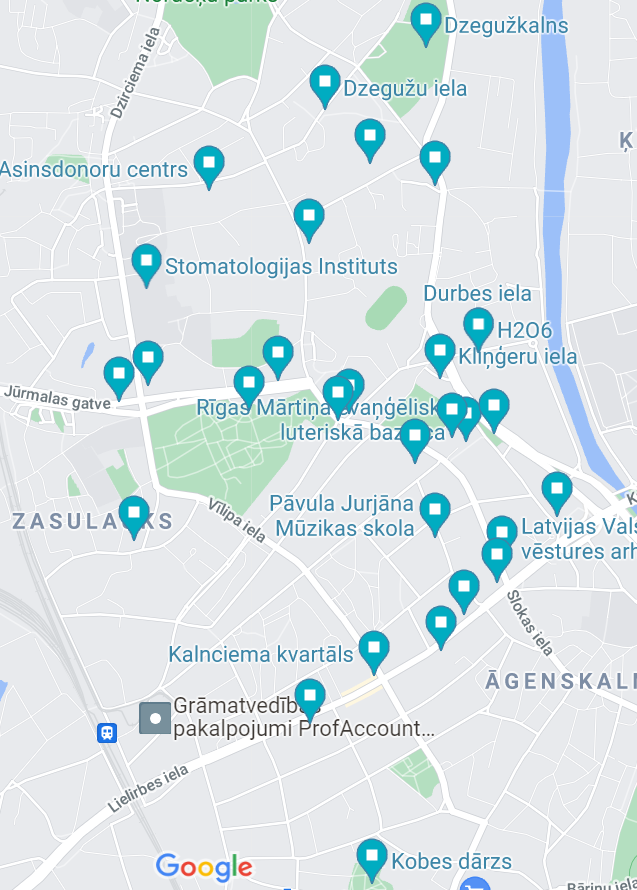 